Мамин день (Iмл.гр.)Цели: создание праздничной атмосферы, воспитывать желание радовать  друзей и близких стихами, песнями, танцами.Задачи:  радостного настроения; совершенствовать художественно – образные исполнительские навыки;                       развитие у детей творческих способностей в процессе                       различных видов музыкальной деятельности;                       воспитание чувства любви и уважения к близким людям.Предварительная работа: разучивание с детьми песен и стихов о маме.Оборудование: музыкальные диски, ноты, бутафорский домик, звоночек, погремушки по кол – ву детей, колокольчики по кол – ву детей, ложки по кол – ву детей, цветочки по кол  - ву детей.Звучит «Солнечная капель». С. Соснина.Нарядно одетые дети входят в зал, выстраиваются около стульев.Ведущий:                   Малыши на праздник  долго собирались                   Встали рано - рано, красиво одевались                   Хлопайте в ладоши поскорее нам!                   Мы споем и спляшем для любимых мам!  Песня «МАМУ Я ЛЮБЛЮ» муз.и сл. З. Качаевой.Ведущий: Сегодня не простой денек, сегодня праздник мам                   Мы первые свои стихи прочтем сегодня ВАМ!                                     Стихи.Каждая дочка как ни малаМаму поздравит 8 числа!Мама нас ласкает, солнце согревает Солнце, как и мама, лишь одно бывает!Рядом с мамой я усну, к ней ресницами прильнуВы, ресницы, не моргните, мамочку не разбудите…(Ведущий обращает внимание детей на домик)Ведущий:Ой, ребятки, домик здесь, и звонок на доме есть                   В колокольчик позвоним, кто живет здесь поглядим!               (ведущий звонит, из домика выходит кукла Катя)Кукла:               Я веселая игрушка - кукла Катя-хохотушка,               Люблю песни, пляски смех, а малышек - больше всех!               Звонче, музыка, играй, всех на танец приглашай…                       (вынимает погремушки из корзинки)Ведущий:В гости куколка пришла, погремушки принесла.                  С погремушками попляшем, и свой танец ей покажем!ПЛЯСКА С ПОГРЕМУШКАМИ (белор. нар.мел. «Бульба»), сл. А. Ануфриевой.Ведущий:Для мамы в день весенний  мы приготовим угощенье.                   Пирожок испечем и поздравим с Женским днем!                   Посмотрите, хороши поварята- малыши!                   Вкусный пирожок пекут.Песня «ПИРОЖКИ». Муз. А. Филлипенко.Ведущий:                    А теперь ты посиди, на ребяток погляди,
                   Мамам мы стихи подарим, нежно мамочку поздравим!Стихи.Я поздравлю мамочку, цветы ей подарюТы ведь знаешь , милая, как я тебя люблю.В этот день мы постарались: аккуратно причесались,     Умывались, одевались, чтобы мамы улыбались!С праздником весенним мы вас поздравляемИ большого счастья мы вам всем желаем!Кукла:              Хорошо стихи читали, но давно мы не играли              Колокольчики берите, куклу Катю вы будите!Игра с колокольчиками. Муз.и сл. Е. Грининой.Кукла:               Очень музыку люблю, вам я танец подарю               Только вы мне помогите: плясовую заиграйте               Вы под стулья загляните, инструменты там найдете….                         (дети берут под стульями муз.инструменты)Ведущий:                    На ложках будем мы играть,                   А кукла Катя нам плясать!Шумовой оркестр (рус, нар, мел.«Ах вы, сени»)Кукла:               Вам спасибо, малыши, все вы очень хороши.               Только мне уже пора, с праздником вас, детвора!(Ведущий и дети прощаются с куклой, благодарят ее за веселое время провождения).Ведущий:Утром солнышко встает, деток погулять зовет.         На полянку выходите, и цветочки соберите         Улыбнитесь, покружитесь, и с Весною подружитесь!         Мы цветочки соберем, с ними танцевать пойдем.Танец - игра с цветами. Муз.и сл. Г. Вихаревой. Ведущий: Вы цветочки поднимите,Мне в большой букет несите!(собирает цветы, и ставят в большую вазу).Ведущий:                   Вот и закончился наш праздник!                   Спасибо, всем гостям за то, что подарили свои улыбки нам!                   С Праздником 8 марта всех женщин поздравляем                   И здоровья, счастья от души желаем!                   Ну, а нас автобус в группу отвезет.                   Пора нам отправляться, малыши, вперед!Музыкально - ритмическое движение«АВТОБУС». Муз.и сл. Е. Железновой.(Дети «держат руль» и под музыку «топотушками» уезжают из зала).Государственное бюджетное дошкольное образовательное учреждение центрразвития ребёнка – детский сад№49 Колпинского района Санкт-Петербурга.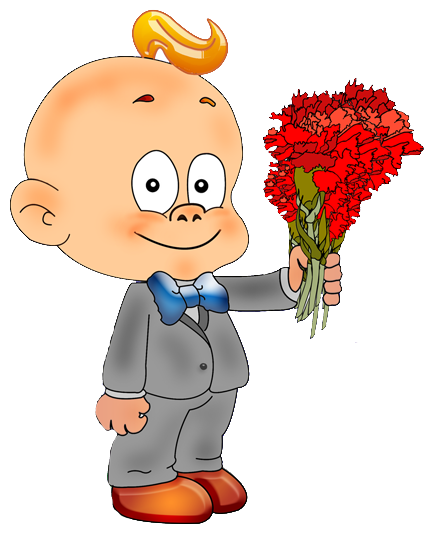 «Мамин день»Сценарий праздника для детей первой младшей группыМузыкальный руководительМихалева Л.А.                                                       2013г.